	บันทึกข้อความ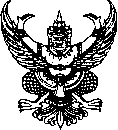 ส่วนราชการ  กลุ่มสาระ                                              โรงเรียน                                      ที่   	วันที่               เรื่อง   ขออนุมัติเดินทางไปราชการเรียน	ผู้อำนวยการโรงเรียน......................................................ตามที่ สำนักงานคณะกรรมการการศึกษาขั้นพื้นฐาน จัดโครงการพัฒนาครูรูปแบบครบวงจร ประจำปีงบประมาณ พ.ศ. 2561 และให้ผู้สนใจลงทะเบียนเพื่อเข้ารับการพัฒนาทางเว็บไซต์ http://trainning obec.go.th/login นั้น  ข้าพเจ้า.........................................................ตำแหน่ง.............................................................. พร้อมด้วย..............................................................................................................................................................มีความประสงค์ขอเข้ารับการพัฒนาหลักสูตร............................................................................................ รหัสหลักสูตร..................................รุ่นที่.........................ระหว่างวันที่............................................... ณ....................................................................................................... โดยใช้พาหนะประจำทาง/............................................................................... รายละเอียดตามเอกสารที่แนบมาพร้อมนี้ (ต้นเรื่อง/ใบลงทะเบียน/หลักสูตร)  ข้าพเจ้าขอรับรองว่าการเดินทางไปราชการในครั้งนี้ จะเป็นประโยชน์ต่อการปฏิบัติหน้าที่ ของข้าพเจ้าโดยตรงและจะรายงานการปฏิบัติราชการให้ผู้อำนวยการโรงเรียนทราบเมื่อกลับจากราชการจึงเรียนมาเพื่อโปรดพิจารณาอนุมัติ(...........................................................................)ตำแหน่ง ครูโรงเรียน.....................................................		อนุมัติ		ไม่อนุมัติ  เนื่องจาก...............................................................................            (...........................................................................)ตำแหน่ง ผู้อำนวยการโรงเรียน.....................................................